Topic/Skill Definition/TipsExample1. QuadraticA quadratic expression is of the formwhere  and  are numbers, Examples of quadratic expressions:Examples of non-quadratic expressions:2. Factorising QuadraticsWhen a quadratic expression is in the form  find the two numbers that add to give b and multiply to give c.(because 5 and 2 add to give 7 and multiply to give 10)(because +4 and -2 add to give +2 and multiply to give -8)3. Difference of Two SquaresAn expression of the form  can be factorised to give 4. Solving Quadratics Isolate the  term and square root both sides.Remember there will be a positive and a negative solution.5. Solving Quadratics Factorise and then solve = 0.6. Solving Quadratics by Factorising Factorise the quadratic in the usual way.Solve = 0 Make sure the equation = 0 before factorising.Solve Factorise: 7. Quadratic GraphA ‘U-shaped’ curve called a parabola.The equation is of the form, where ,  and  are numbers, . If , the parabola is upside down.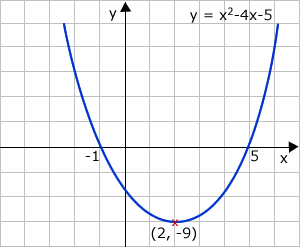 8. Roots of a Quadratic A root is a solution.The roots of a quadratic are the -intercepts of the quadratic graph.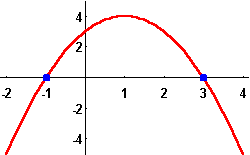 9. Turning Point of a QuadraticA turning point is the point where a quadratic turns.On a positive parabola, the turning point is called a minimum.On a negative parabola, the turning point is called a maximum.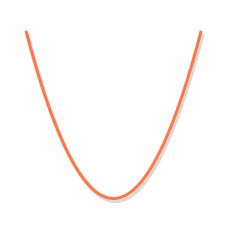 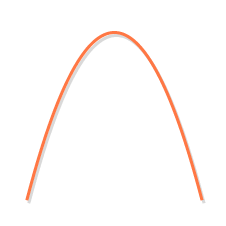 10. Factorising Quadratics when When a quadratic is in the form1. Multiply a by c = ac2. Find two numbers that add to give b and multiply to give ac.3. Re-write the quadratic, replacing  with the two numbers you found.4. Factorise in pairs – you should get the same bracket twice5. Write your two brackets – one will be the repeated bracket, the other will be made of the factors outside each of the two brackets.Factorise 1. 2. Two numbers that add to give +5 and multiply to give -24 are +8 and -33. 4. Factorise in pairs: 5. Answer = 11. Solving Quadratics by Factorising Factorise the quadratic in the usual way.Solve = 0 Make sure the equation = 0 before factorising.Solve Factorise: 12. Completing the Square (when A quadratic in the form  can be written in the form 1. Write a set of brackets with  in and half the value of 2. Square the bracket.3. Subtract and add 4. Simplify the expression.You can use the completing the square form to help find the maximum or minimum of quadratic graph.Complete the square of Answer:The minimum value of this expression occurs when , which occurs when When , Minimum point = 13. Completing the Square (when A quadratic in the form  can be written in the form pUse the same method as above, but factorise out  at the start.Complete the square of Answer:14. Solving Quadratics by Completing the SquareComplete the square in the usual way and use inverse operations to solve.Solve Answer:15. Solving Quadratics using the Quadratic FormulaA quadratic in the form  can be solved using the formula:Use the formula if the quadratic does not factorise easily.Solve Answer: